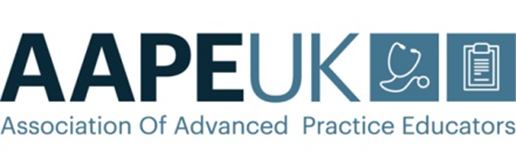 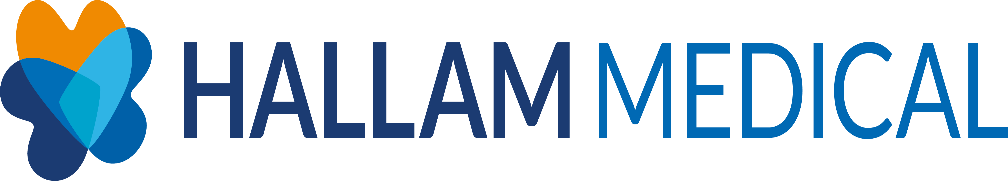 Annual Conference and Annual General Meetingthe evolving role of education in advancing practiceDate: Friday 23rd June 2023Time: 9 – 4.30pmVenue: On-Line ConferenceLink to register:  http://aape.eventbrite.com Sponsored byTimeSession08.30 – 09.00Registration and virtual networkingPoster viewing commences09.00 – 09.10Welcome and IntroductionKathy Haigh, Chair, AAPE UKUniversity of Cumbria09.10 - 09.15Conference openingProfessor Mark Radford Chief Nurse, NHS England9.15 – 09.45Keynote speechRegulatory and Role Title Challenges of Advanced Practice across the 4 countries:Professor Beverley Harden MBE FCSPDeputy Chief Allied Health Professions OfficerNational lead for Multi-Professional Advanced and Consultant practiceNHS England09.45 – 11.00Panel discussion of Regulatory and Role Title Challenges of Advanced Practice across the four countries Dr Louella Vaughan – Nuffield TrustProfessor Beverley Harden - NHS EnglandDr Nia Boughton - Nurse Consultant, Wales  Dr Mark Cooper - Consultant Nurse-Advanced Practice, ScotlandDr Andrew Radley, Consultant in Public Health Pharmacy, Scotland11.00 – 11.30Coffee and networking11.30 – 12.00International perspective of education issues in Advanced PracticeLillian Maas - International Co-ordinator Master in Advanced Nursing Practice (MANP) Program and Wim Breeman, Nurse Practitioner Emergency Care and teacher Master ANP program Rotterdam University of Applied Sciences, Netherlands 12.00 – 12.10Questions and answers12.10 – 13.00Lunch13.00 – 13.30Education of SupervisorsProfessor Deborah Harding St George's, University of London Dr Sue Faulds University of Yorkand Dr Hilary Walsgrove AECC University College13.30 – 13.40Questions and answers13.40– 14.40 Contributions from the four countriesScotland: ANP Referrals Margaret Swankie Nurse Consultantand Careen Mullen McKay Nurse ConsultantWales: Transition from Trainee to ACPRhiannon Fox, Aneurin Bevan University Health Board England: Workforce DevelopmentChrissy Eade, Consultant Radiographer Royal Cornwall Hospital TrustNorthern Ireland: Consolidating ANPSonya Blythe, Advanced Nurse Practitioner, Belfast Trust14.40 – 14.50Questions and answers14.50 – 15.10Publication advice and guidanceBarry Hill Associate Professor Northumbria University15.10– 15.40Coffee and networking15.40 – 16.30AGM 16.10 – 16.25 Results of posters/ picture competitionsPrizes presented by Alex Munro, Hallam Medical16.25 – 16.30 Conference CloseKathy HaighChair AAPE UK